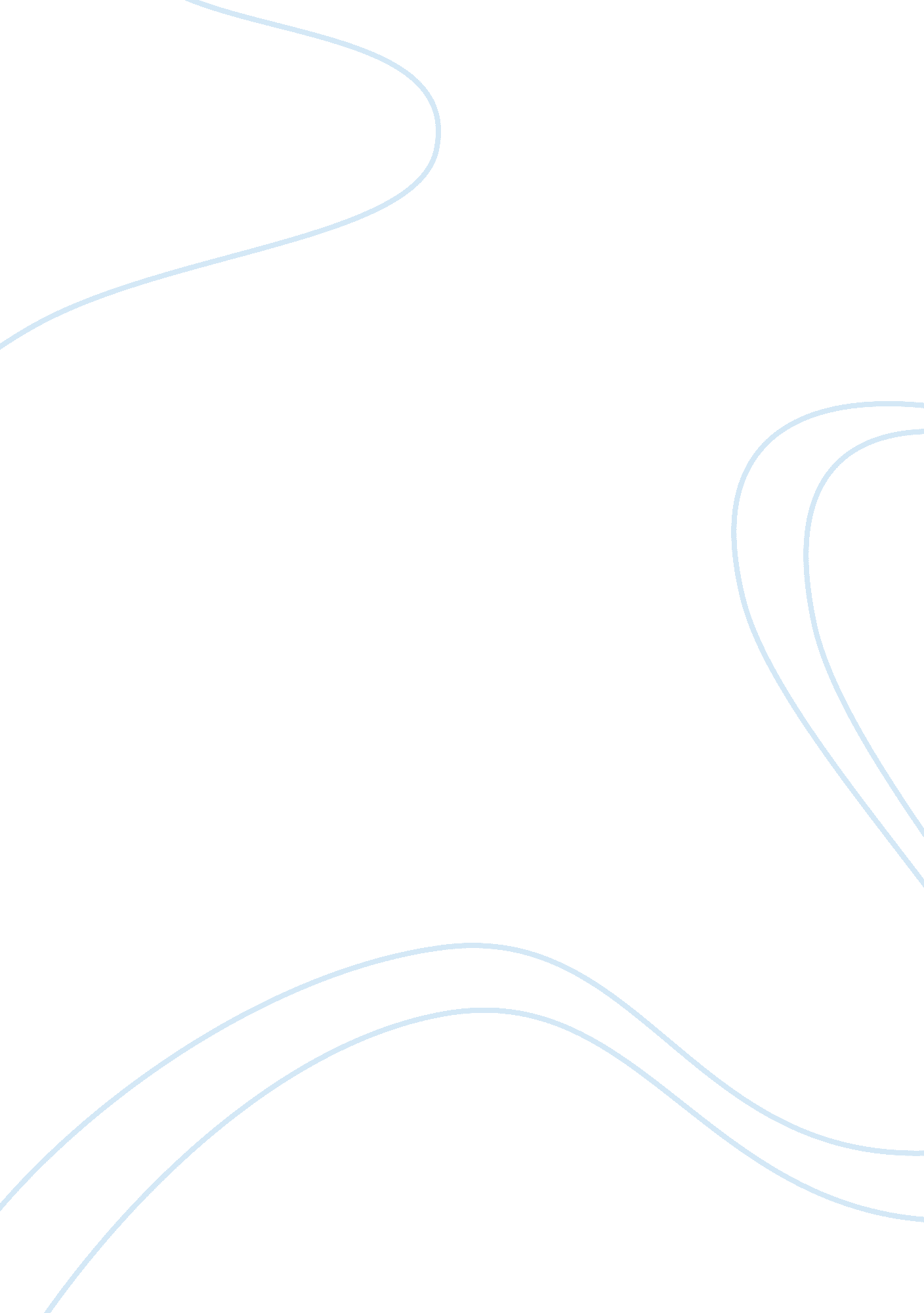 Narrative report national service training program (nstp) actExperience, Human Nature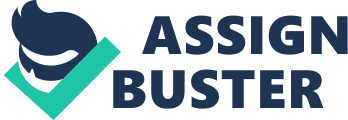 In turn, it shall be theresponsibilityof the citizens to defend the security of the state and in fulfillment thereof, the government may require each citizen to render personal, military or civil service. What are thegoalsof the State from among the youth in nation building? In recognizing the vital role of the youth in nation building, the state shall promote their civic-consciousness and develop their physical, moral, spiritual, intellectual and social well-being. It shall inculcate in the youthpatriotismand advance their involvement in public and civic affairs. What should the state do to pursue the fore cited goals? The youth shall be motivated, trained, organized and mobilized in military training, literacy, civic welfare and other similar endeavors in the service of the nation. What is the National Service Training Program (NSTP) all about? It is a program aimed at enhancing civic consciousness and defense preparedness in the youth by developing the ethic of service and patriotism while undergoing training in any of its three (3) program components. What are the three (3) program components of NSTP? Reserve Officers Training Corps (ROTC) – is a program institutionalized under section 38 and 39 of RA 7077 designed to provide military training to tertiary-level students in order to motivate, train, organize and mobilize them for defense preparedness. Literacy Training Service (LTS) – is a program designed to train students to become teachers of literacy and numeric skills to school children, out-of-school youth and other segments of society in need of their services. Civic Welfare Training Services (CWTS) – refer to the programs or activities contributory to the general and betterment of life for the members of the community or the enhancement of its facilities, especially those devoted to improvinghealth, education, environment, entrepreneurship, safety, recreation and morals of the citizenry. Are there any institutions not covered by the NSTP? Philippine Military Academy (PMA), Philippine Merchant Marine Academy (PMMA), National Defense College of the Philippines (NDCP), Philippine Public Safety College (PPSC) and other schools similar stature, in view of the character of their institutions, shall not be covered by the NSTP. THE VISION To develop the youth as social entrepreneurs giving the community as value driven innovators to national piece. THE MISSION To promote and integrate value education transformationleadershipand sustainable mobilization for the youth andfamilydevelopment community to national security and global solidarity. OBJECTIVES To promote and protect the physical, mental, spiritual and social well being of the youth. To inculcate patriotism and nationalism among the youth. To encourage their involvement in the public and civic affairs. Brief History of Barangay Halayhayin Pililla is a great place to experience the truecultureof a province. It has preserved some religious and non-religious tradition such as the Santa Cruzan or Florez de Mayo, wherein beautiful men and women walk all over town on their gowns. Town Fiesta during the month of July is being visited by people from the city to experience great celebrations especially the amateur shows at night. Like other towns, Pililla holds basketball league competitions for youth during summer. Pililla is also a favorite destination of road cyclist because of its asphalted road specifically in Sitio Bugarin in Barangay Halayhayin. Barangay Halayhayin is one of the nine Barangay in Pililla, Rizal and considers as a Barrio located in the heart of its municipality and insited in the Bay of Laguna Lake. Halayhayin was composed of two Sitio namely Bugarin and Pahang and its Poblacion (Malihim, Kawayan Farm and Mahabang Sapa) with an estimated population of 6, 400 as of 2008. The history of Barangay Halayhayin is no far from the history of Cainta, Rizal where the name Cainta came from the word (KA-INTA) meaning KA call ofrespectto the elder and INTA as name of the person who is being called by the boy asked by the Japanese (What is the name of this place. Sometimes in the history of Pililla Rizal a man considered as one of the Spanish Soldier came to ask a native of this place and ask what is this place called in their language, but the native twice think what the man is saying and finally came his understanding that the said man is asking for somefoodand he call his wife to prepare some foods in the Filipino language (HALA-HAIN) then the man who’s asking the name of the place assume that the place called HALAHAIN. After a couple of years HALAHAIN became HALAYHAYIN. Today Halayhayin celebrate its Fiesta in the 1st day of January honoring the patron of Santo Nino and eventually change as the patron of Mary Mother of God. According to the narrations handed down from generation, this Barangay was formerly called Bulawan, which means gold. The area is surrounded by rich mountains and lake that’s why the early residents were engaged in farming and fishing as their main source of income. Stories were told by the elders that when Spanish came in the place, it was lunch time. They dropped by the first house they saw the Spanish official asked the father of the family the name of the place. The father did not understand their language but he thought they were asking for some food so he told his wife, hala…. hain…. hain (meaning go and serve). The offiocer recorded it and called the place Halayhayin, which evolved and up to this time, the place are called HALAYHAYIN. Physical profile Composition and Location Halayhayin lies at the western side of Sierra Madre bounded on the north by Barangay Bagumbayan (2 kms. From Brgy. Hall to Municipal Hall, on the east of towns of Sta Maria and mabitac Laguna) 15 kms. from Brgy. Hall to Sitio Bugarin, on the west of Laguna de Bay 800 meters from Brgy. Hall to Laguna Lake and on the side of Brgy. Quisao 2 kms from Halayhayin Brgy. Hall to Quisao Brgy. Hall. It has 5 sitios namely Pahang, Malihim, Bugarin, Rambo, and Mahabang Sapa. Narration of Experience “ NARRATION OF EXPERIENCES” OPLAN LINIS… FEEDING PROGRAM… February 8, 2013, at Sitio Pulong Hubo, Halayhayin, Rizal, URSP NSTP students held an Outreach Program it was the feeding program for the malnourish child of the said Barangay. At 9: 00 in the morning Mrs. Cecilia Santos the NSTP adviser of URSP students cheeked the attendance. Before 10 o’clock parlor game (with prize) hosted by the leader and members. At 10 o’ clock was the feeding program. And all URSP NSTP students feed the child they choose. After the feeding program, Barangay Pulong Hubo gave their message to thanks URSP for helding our outreach to their barangay. With the warm support of our NSTP adviser, the first outreach program successfully done at exactly 11: 00 am. Conclusion The overall impact of the activity is linked to develop and promote the core URIAN values. In order to up press and kindle the spirit of the true URIAN community upholding the values of Unity, Religiosity, Integrity, Altruism and Nationalism. UNITY We have united as a class in extending service to the chosen community. We learned to trust, work as a team and build a strong foundation to realize projects for the betterment of the society. We have created strong bond during presentations and group activities. RELIGIOSITY We have fulfilled our moral obligations extending a helping hand to communities putting God first in every actions and activities we are tasked to enable inside and outside the school premise. INTEGRITY We have performed different tasks with conviction not only because of superficial reasons. The activities became a living proof of every individual’s capabilities to do better, a prize and trophy for oneself and everyone. ALTRUISM We have poured commitment andhard workin providing genuine services for the less fortunate in the name of community involvement. NATIONALISM We have paid tribute and gave honor to our countrymen when we have represented the Filipino people withloyaltyand respect in rendering services. 